Surgical GownFabric: Polyester blends preferred, but any will work.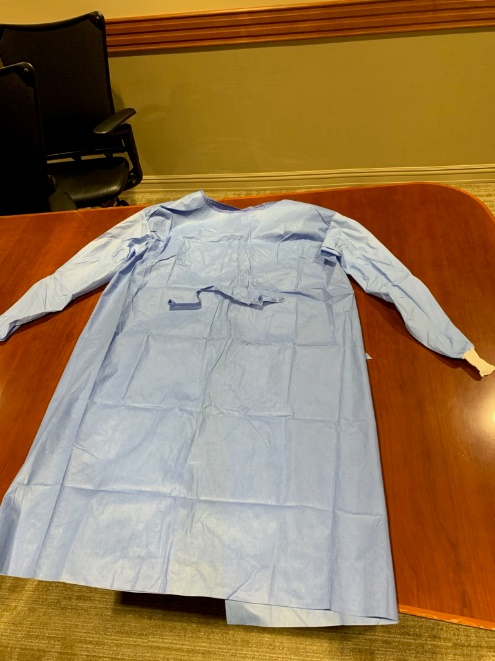 Front:Shoulder to Shoulder 27 ½” (includes ¼” seam)Front Panel 50” longCircumference of both front and back panels equals 62” around(1) 16” long tie 19” from top shoulder; 10” from right side - in Sleeves:Sleeve length 29” (includes cuff and ¼” seam)Top circumference 10” and narrows to 5” with ribbingCuff or band of sleep 3 ¼” (with seam)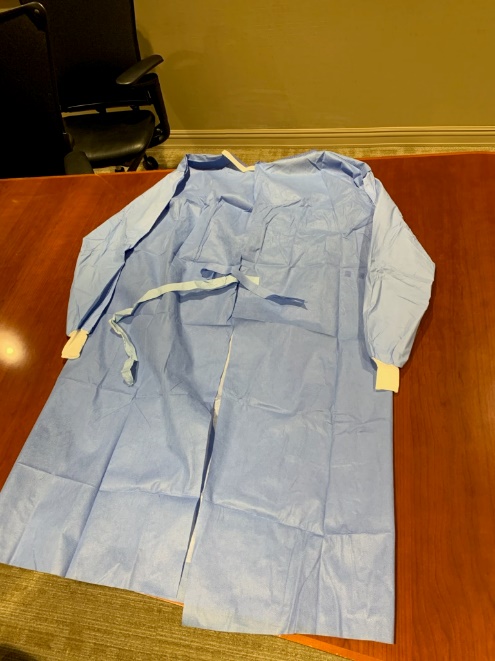 Back:Back Panel w/ opening 50” long(4) 16” long ties (one on each side of opening)(2) ties at top of gown(2) ties 19” from top 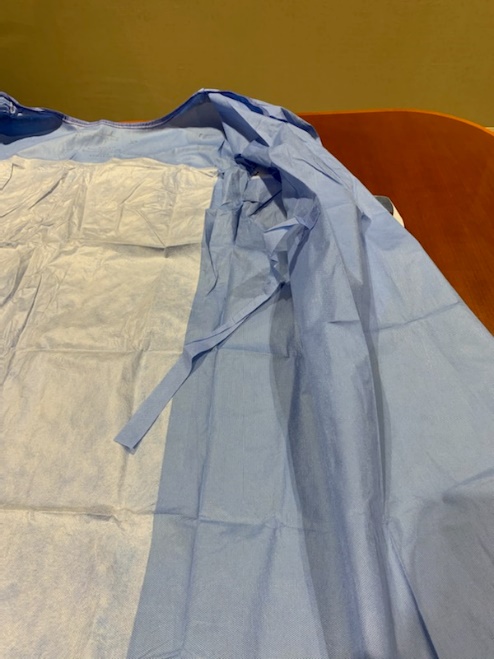 Inside:(1) 16” long tie 19” from top shoulder; 10” from right side - in (this tie connects to the tie on the front panel) 